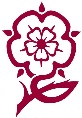 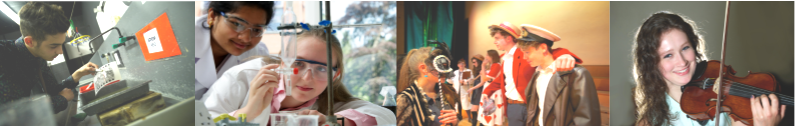 Physics A LevelWhy study this subject?Physics encompasses the study of superclusters of galaxies all the way down to the behaviour of matter at the smallest level. It underpins everything we know about the world and is the basis on which we build our knowledge of Chemistry and Biology. Studying Physics helps you to understand the way the world works at the most fundamental level.You can find physicists working in hugely varied fields: alternative energy, engineering, game design, medicine, law, business, finance, education, music and television, and of course on the cutting edge of technology, exploring new frontiers of knowledge.Entry RequirementsStudents need to gain five A*-C grade GCSEs including English Language at grade 4, grade 5 in Mathematics, plus two B grades in Science subjects.  A B grade in Physics is required if Triple Science has been studied.  A grade 6 in Mathematics is preferred.ContentAssessmentWe offer the Edexcel Physics A Level Specification (9PH01).  Students sit three examinations papers of varying lengths and have to produce evidence of practical skills attained during the course through the practical endorsement. Students are required to complete all examination papers for the full A Level qualification at the end of Year 13.Future courses and possible careersA Level Physics is a highly valued qualification. Only 8% of students nationwide study physics at A Level. Physics is a challenging area of study, and you will have to work hard, but if you gain good results, having studied Physics will open doors. Even students who decide not to go on to study Physics or Engineering at university will find they gain invaluable problem solving and logic skills. These sorts of abilities are highly valued in many fields including business, technology, law and medicine.Bullers  Wood  SchoolSixth FormBe  part  of  our  success  story In Year 12 students study five modules Module 1 – Working as a physicist                      Practical skills in Physics Module 2 – Mechanics Module 3 – Electric CircuitsModule 4 – MaterialsModule 5 – Waves and the Particle Nature of LightIn Year 13 students will study eight additional modules (many are shorter than the Year 12 modules)Module 6 – Further Mechanics Module 7 – Electric and Magnetic FieldsModule 8 – Nuclear and Particle PhysicsModule 9 – ThermodynamicsModule  10 – Space 
Module 11 – Nuclear RadiationModule 12 – Gravitational FieldsModule 13 – Oscillations 